Администрация  Нижнекумашкинского  сельского поселения Шумерлинского района  п о с т а н о в л я е т:1. Внести  в муниципальную программу Нижнекумашкинского сельского поселения Шумерлинского района «Развитие сельского хозяйства и регулирование рынка сельскохозяйственной продукции, сырья и продовольствия Нижнекумашкинского  сельского поселения Шумерлинского района Чувашской Республики» (далее – Муниципальная программа), утвержденную  постановлением администрации Нижнекумашкинского сельского поселения Шумерлинского района от 06.03.2019 г. № 18  следующие изменения: 1.1. Раздел  9 «Объемы финансирования Муниципальной программы с разбивкой по годам реализации» паспорта муниципальной программы изложить в новой редакции:1.2.. Раздел III. «Обоснование объема финансовых ресурсов, необходимых для реализации Муниципальной программы (с расшифровкой по источникам финансирования, по этапам и годам реализации Муниципальной программы) Муниципальной программы изложить в новой редакции:«III. Раздел III. Обоснование объема финансовых ресурсов,необходимых для реализации Муниципальной программы 
(с расшифровкой по источникам финансирования, по этапам и годам реализации Муниципальной программы)Расходы Муниципальной программы формируются за счет средств федерального бюджета, республиканского бюджета Чувашской Республики, бюджета Нижнекумашкинского  сельского поселения Шумерлинского района   и средств внебюджетных источников.При софинансировании мероприятий Муниципальной программы из внебюджетных источников могут использоваться в том числе различные инструменты государственно-частного партнерства.Прогнозируемые объемы бюджетных ассигнований на реализацию мероприятий подпрограммы в 2019-2035 годах составляют 2641,3  тыс. рублей из них средства:федерального бюджета –0,0   тыс. рублей, в том числе:в 2019 году – 0,0 тыс. рублей;в 2020 году – 0,0 тыс. рублей;в 2021 году – 0,0 тыс. рублей;в 2022 году –0,0 тыс. рублей;в 2023 году –0 тыс. рублей;в 2024 году –0 тыс. рублей;в 2025 году –0  тыс. рублей;в 2026 -  годы –0 тыс. рублей;в 2031 – 2035 годы –0 тыс. рублейреспубликанского бюджета Чувашской Республики –2079,1  тыс. рублей, в том числе:в 2019 году 2073,1 тыс. рублей;в 2020 году –2,0 тыс. рублей;в 2021 году –2,0 тыс. рублей;в 2022 году –2,0 тыс. рублей;в 2023 году –0 тыс. рублей;в 2024 году –0 тыс. рублей;в 2025 году –0 тыс. рублей;в 2026 - 2030 годы – 0 тыс. рублей;в 2031 – 2035 годы –0 тыс. рублей;бюджета Нижнекумашкинского  сельского поселения Шумерлинского района – 562,2 тыс. рублей, в том числе:в 2019 году – 548,2 тыс. рублей;в 2020 году – 8,0 тыс. рублей;в 2021 году – 3,0 тыс. рублей;в 2022 году –3,0 тыс. рублей;в 2023 году –0 тыс. рублей;в 2024 году –0 тыс. рублей;в 2025 году –0 тыс. рублей;в 2026 - 2030 годы –0 тыс. рублей;в 2031 – 2035 годы –0 тыс. рублейвнебюджетных источников – 0 тыс. рублей, в том числе:в 2019 году – 0 тыс. рублей;в 2020 году – 0 тыс. рублей;в 2021 году – 0 тыс. рублей;в 2022 году – 0 тыс. рублей;в 2023 году – 0 тыс. рублей;в 2024 году – 0 тыс. рублей;    в 2025 году – 0 тыс. рублейОбъемы финансирования Муниципальной программы подлежат ежегодному уточнению исходя из реальных возможностей бюджетов всех уровней.Финансирование Муниципальной программы во временном разрезе отражено в табл. 1.»1.3. Таблицу 1 к Муниципальной программе изложить согласно приложения 1 к настоящему постановлению.1.4. РЕСУРСНОЕ ОБЕСПЕЧЕНИЕ и прогнозная (справочная) оценка расходов за счет всех источников финансирования реализации Муниципальной программы Нижнекумашкинского  сельского поселения Шумерлинского района Чувашской Республики «Развитие сельского хозяйства и регулирование рынка сельскохозяйственной продукции, сырья и продовольствия Нижнекумашкинского  сельского поселения Шумерлинского района Чувашской Республики» к Муниципальной программе изложить в новой редакции согласно приложения 2  к настоящему постановлению.1.5. Раздел 7 «Объемы финансирования  подпрограммы с разбивкой по годам реализации подпрограммы» паспорта подпрограммы «Устойчивое развитие сельских территорий» Муниципальной программы Нижнекумашкинского сельского поселения Шумерлинского района «Развитие сельского хозяйства и регулирование рынка сельскохозяйственной продукции, сырья и продовольствия» изложить в новой редакции:1.6. Приложение 1 к подпрограмме «Устойчивое развитие сельских территорий» Муниципальной программы изложить в новой редакции согласно приложения 3 к настоящему постановлению.2. Настоящее постановление вступает в силу после его официального опубликования в издании «Вестник Нижнекумашкинского сельского поселения Шумерлинского района» и подлежит размещению на официальном сайте Нижнекумашкинского сельского поселения Шумерлинского района в информационно – телекоммуникационной сети Интернет.Глава администрации Нижнекумашкинского сельского поселения	    	               В.В.ГубановаПриложение  1 к постановлению администрации Нижнекумашкинского  сельского поселения Шумерлинского района От  14.08.2020 г.   № 53 Таблица 1Финансирование Муниципальной программы в 2019–2035 годах(тыс. рублей)ППриложение  2 к постановлению администрации Нижнекумашкинского сельского поселения От  14.08.2020 г.   № 53к Муниципальной программе Нижнекумашкинского сельского поселения  Шумерлинского района Чувашской Республики «Развитие сельского хозяйства и регулирование рынка сельскохозяйственной продукции, сырья и продовольствия Нижнекумашкинского  сельского поселения Шумерлинского района Чувашской Республики» на 2019-2035 годы»Ресурсное обеспечение и прогнозная (справочная) оценка расходов за счет всех источников финансирования реализации Муниципальной программы 
Нижнекумашкинскогосельского поселения Шумерлинского района Чувашской Республики «Развитие сельского хозяйства и регулирование рынка сельскохозяйственной продукции, сырья и продовольствия Нижнекумашкинского  сельского поселения Шумерлинского района Чувашской Республики» на 2019-2035 годы»Приложение  3 к постановлению администрации Нижнекумашкинского сельского поселения От  14.08.2020 г.   № 53Приложение № 1к подпрограмме «Устойчивое развитие сельских территорий» Муниципальной программы Нижнекумашкинского сельского поселения Шумерлинского района «Развитие сельского хозяйства и регулирование рынка сельскохозяйственной продукции, сырья и продовольствия Нижнекумашкинского  сельского поселения Шумерлинского района Чувашской Республики» на 2019-2035 годы»РЕСУРСНОЕ ОБЕСПЕЧЕНИЕреализации подпрограммы «Устойчивое развитие сельских территорий» Муниципальной программы Нижнекумашкинского сельского поселения Шумерлинского района «Развитие сельского хозяйства и регулирование рынка сельскохозяйственной продукции, сырья и продовольствия Нижнекумашкинского сельского поселения Шумерлинского района»ЧĂВАШ  РЕСПУБЛИКИ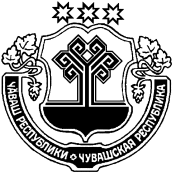 ЧУВАШСКАЯ РЕСПУБЛИКА ЧУВАШСКАЯ РЕСПУБЛИКА ÇĚМĚРЛЕ РАЙОНĚНАНАТ КĂМАША ЯЛ ПОСЕЛЕНИЙĚН АДМИНИСТРАЦИЙĚ  ЙЫШĂНУ14.08.2020  г.    53  № Анат Кăмаша салиАДМИНИСТРАЦИЯ    НИЖНЕКУМАШКИНСКОГО   СЕЛЬСКОГО ПОСЕЛЕНИЯШУМЕРЛИНСКОГО РАЙОНА ПОСТАНОВЛЕНИЕ14.08.2020 г.   № 53село Нижняя КумашкаАДМИНИСТРАЦИЯ    НИЖНЕКУМАШКИНСКОГО   СЕЛЬСКОГО ПОСЕЛЕНИЯШУМЕРЛИНСКОГО РАЙОНА ПОСТАНОВЛЕНИЕ14.08.2020 г.   № 53село Нижняя КумашкаО внесении изменения в постановление администрации Нижнекумашкинского сельского поселения Шумерлинского района от 06.03.2019 г. № 18  «О муниципальной программе Нижнекумашкинского  сельского поселения Шумерлинского района «Развитие сельского хозяйства и регулирование рынка сельскохозяйственной продукции, сырья и продовольствия Нижнекумашкинского  сельского поселения Шумерлинского района Чувашской Республики» на 2019-2035 годы»О внесении изменения в постановление администрации Нижнекумашкинского сельского поселения Шумерлинского района от 06.03.2019 г. № 18  «О муниципальной программе Нижнекумашкинского  сельского поселения Шумерлинского района «Развитие сельского хозяйства и регулирование рынка сельскохозяйственной продукции, сырья и продовольствия Нижнекумашкинского  сельского поселения Шумерлинского района Чувашской Республики» на 2019-2035 годы»О внесении изменения в постановление администрации Нижнекумашкинского сельского поселения Шумерлинского района от 06.03.2019 г. № 18  «О муниципальной программе Нижнекумашкинского  сельского поселения Шумерлинского района «Развитие сельского хозяйства и регулирование рынка сельскохозяйственной продукции, сырья и продовольствия Нижнекумашкинского  сельского поселения Шумерлинского района Чувашской Республики» на 2019-2035 годы»О внесении изменения в постановление администрации Нижнекумашкинского сельского поселения Шумерлинского района от 06.03.2019 г. № 18  «О муниципальной программе Нижнекумашкинского  сельского поселения Шумерлинского района «Развитие сельского хозяйства и регулирование рынка сельскохозяйственной продукции, сырья и продовольствия Нижнекумашкинского  сельского поселения Шумерлинского района Чувашской Республики» на 2019-2035 годы»Объемы финансирования муниципальной программы с разбивкой по годам ее реализации-Прогнозируемые объемы бюджетных ассигнований на реализацию мероприятий подпрограммы в 2019-2035 годах составляют 2641,3  тыс. рублей из них средства:федерального бюджета –0,0   тыс. рублей, в том числе:в 2019 году – 0,0 тыс. рублей;в 2020 году – 0,0 тыс. рублей;в 2021 году – 0,0 тыс. рублей;в 2022 году –0,0 тыс. рублей;в 2023 году –0 тыс. рублей;в 2024 году –0 тыс. рублей;в 2025 году –0  тыс. рублей;в 2026 -  годы –0 тыс. рублей;в 2031 – 2035 годы –0 тыс. рублейреспубликанского бюджета Чувашской Республики –2079,1  тыс. рублей, в том числе:в 2019 году 2073,1 тыс. рублей;в 2020 году –2,0 тыс. рублей;в 2021 году –2,0 тыс. рублей;в 2022 году –2,0 тыс. рублей;в 2023 году –0 тыс. рублей;в 2024 году –0 тыс. рублей;в 2025 году –0 тыс. рублей;в 2026 - 2030 годы – 0 тыс. рублей;в 2031 – 2035 годы –0 тыс. рублей;бюджета Нижнекумашкинского  сельского поселения Шумерлинского района – 562,2 тыс. рублей, в том числе:в 2019 году – 548,2 тыс. рублей;в 2020 году – 8,0 тыс. рублей;в 2021 году – 3,0 тыс. рублей;в 2022 году –3,0 тыс. рублей;в 2023 году –0 тыс. рублей;в 2024 году –0 тыс. рублей;в 2025 году –0 тыс. рублей;в 2026 - 2030 годы –0 тыс. рублей;в 2031 – 2035 годы –0 тыс. рублейвнебюджетных источников – 0 тыс. рублей, в том числе:в 2019 году – 0 тыс. рублей;в 2020 году – 0 тыс. рублей;в 2021 году – 0 тыс. рублей;в 2022 году – 0 тыс. рублей;в 2023 году – 0 тыс. рублей;в 2024 году – 0 тыс. рублей;    в 2025 году – 0 тыс. рублей.«Объемы финансирования  подпрограммы с разбивкой по годам реализации подпрограммы–Прогнозируемые объемы бюджетных ассигнований на реализацию мероприятий подпрограммы в 2019-2035 годах составляют 2641,3  тыс. рублей из них средства:федерального бюджета –0,0   тыс. рублей, в том числе:в 2019 году – 0,0 тыс. рублей;в 2020 году – 0,0 тыс. рублей;в 2021 году – 0,0 тыс. рублей;в 2022 году –0,0 тыс. рублей;в 2023 году –0 тыс. рублей;в 2024 году –0 тыс. рублей;в 2025 году –0  тыс. рублей;в 2026 -  годы –0 тыс. рублей;в 2031 – 2035 годы –0 тыс. рублейреспубликанского бюджета Чувашской Республики –2079,1  тыс. рублей, в том числе:в 2019 году 2073,1 тыс. рублей;в 2020 году –2,0 тыс. рублей;в 2021 году –2,0 тыс. рублей;в 2022 году –2,0 тыс. рублей;в 2023 году –0 тыс. рублей;в 2024 году –0 тыс. рублей;в 2025 году –0 тыс. рублей;в 2026 - 2030 годы – 0 тыс. рублей;в 2031 – 2035 годы –0 тыс. рублей;бюджета Нижнекумашкинского  сельского поселения Шумерлинского района – 562,2 тыс. рублей, в том числе:в 2019 году – 548,2 тыс. рублей;в 2020 году – 8,0 тыс. рублей;в 2021 году – 3,0 тыс. рублей;в 2022 году –3,0 тыс. рублей;в 2023 году –0 тыс. рублей;в 2024 году –0 тыс. рублей;в 2025 году –0 тыс. рублей;в 2026 - 2030 годы –0 тыс. рублей;в 2031 – 2035 годы –0 тыс. рублейвнебюджетных источников – 0 тыс. рублей, в том числе:в 2019 году – 0 тыс. рублей;в 2020 году – 0 тыс. рублей;в 2021 году – 0 тыс. рублей;в 2022 году – 0 тыс. рублей;в 2023 году – 0 тыс. рублей;в 2024 году – 0 тыс. рублей;    в 2025 году – 0 тыс. рублейОбъем финансирования подлежит уточнению при утверждении бюджетов соответствующих уровней на очередной финансовый год и плановый период.»Всегов том числев том числев том числев том числев том числев том числев том числев том числев том числев том числеВсего.......2019-2025гг.2026-2030гг.2031-
2035 гг.Всего2641,32621,310,05,05,00,00,00,00,00,00,0в том числе за счет средств:федерального бюджета0,00,00,00,00,00,00,00,00,00,00,0республиканского бюджета Чувашской Республики2079,12073,12,02,02,00,00,00,00,00,00,0Бюджет Нижнекумашкинского сельского поселения562,2548,28,03,03,00,00,00,00,00,00,0внебюджетных источников0,00,00,00,00,00,00,00,00,00,00,0СтатусНаименование Муниципальной программы Нижнекумашкинского  сельского поселения Шумерлинского района Чувашской Республики (подпрограммы Муниципальной программы Нижнекумашкинского  сельского поселения Шумерлинского района, основного мероприятия)Код бюджетной классификацииКод бюджетной классификацииИсточники 
финансированияРасходы по годам, тыс. рублейРасходы по годам, тыс. рублейРасходы по годам, тыс. рублейРасходы по годам, тыс. рублейРасходы по годам, тыс. рублейРасходы по годам, тыс. рублейРасходы по годам, тыс. рублейРасходы по годам, тыс. рублейРасходы по годам, тыс. рублейСтатусНаименование Муниципальной программы Нижнекумашкинского  сельского поселения Шумерлинского района Чувашской Республики (подпрограммы Муниципальной программы Нижнекумашкинского  сельского поселения Шумерлинского района, основного мероприятия)главный распорядитель бюджетных средствцелевая статья расходовИсточники 
финансирования20192020202120222023202420252026-20302031-20351234567891011121314Муниципальная программа Нижнекумашкинского  сельского поселения Шумерлинского района Чувашской Республики«Развитие сельского хозяйства и регулирование рынка сельскохозяйственной продукции, сырья и продовольствия» всего2621,310,05,05,00,00,00,00,00,0Муниципальная программа Нижнекумашкинского  сельского поселения Шумерлинского района Чувашской Республики«Развитие сельского хозяйства и регулирование рынка сельскохозяйственной продукции, сырья и продовольствия» федеральный бюджет0,00,00,00,00,00,00,00,00,0Муниципальная программа Нижнекумашкинского  сельского поселения Шумерлинского района Чувашской Республики«Развитие сельского хозяйства и регулирование рынка сельскохозяйственной продукции, сырья и продовольствия» 882Ц900000000республиканский бюджет Чувашской Республики2073,12,02,02,00,00,00,00,00,0Муниципальная программа Нижнекумашкинского  сельского поселения Шумерлинского района Чувашской Республики«Развитие сельского хозяйства и регулирование рынка сельскохозяйственной продукции, сырья и продовольствия» Бюджет Нижнекумашкинского сельского поселения548,23,03,03,00,00,00,00,00,0Муниципальная программа Нижнекумашкинского  сельского поселения Шумерлинского района Чувашской Республики«Развитие сельского хозяйства и регулирование рынка сельскохозяйственной продукции, сырья и продовольствия» внебюджетные источники0,00,00,00,00,00,00,00,00,0Подпрограмма «Развитие ветеринарии в Нижнекумашкинском  сельском поселении Шумерлинского района Чувашской Республике»всего11,010,05,05,00,00,00,00,00,0Подпрограмма «Развитие ветеринарии в Нижнекумашкинском  сельском поселении Шумерлинского района Чувашской Республике»федеральный бюджет0,00,00,00,00,00,00,00,00,0Подпрограмма «Развитие ветеринарии в Нижнекумашкинском  сельском поселении Шумерлинского района Чувашской Республике»881Ц970000000республиканский бюджет Чувашской Республики3,42,02,02,00,00,00,00,00,0Подпрограмма «Развитие ветеринарии в Нижнекумашкинском  сельском поселении Шумерлинского района Чувашской Республике»Бюджет Нижнекумашкинского сельского поселения7,63,03,03,00,00,00,00,00,0Основное мероприятие 1Предупреждение и ликвидация болезней животныхвсего11,010,05,05,00,00,00,00,00,0Основное мероприятие 1Предупреждение и ликвидация болезней животныхфедеральный бюджет0,00,00,00,00,00,00,00,00,0Основное мероприятие 1Предупреждение и ликвидация болезней животных881республиканский бюджет Чувашской Республики3,42,02,02,00,00,00,00,00,0Основное мероприятие 1Предупреждение и ликвидация болезней животныхБюджет Нижнекумашкинского сельского поселения7,68,03,03,00,00,00,00,00,0Подпрограмма «Устойчивое развитие сельских территорий Нижнекумашкинского  сельского поселения Шумерлинского района» всего2610,30,00,00,00,00,00,00,00,0Подпрограмма «Устойчивое развитие сельских территорий Нижнекумашкинского  сельского поселения Шумерлинского района» федеральный бюджет0,00,00,00,00,00,00,00,00,0Подпрограмма «Устойчивое развитие сельских территорий Нижнекумашкинского  сельского поселения Шумерлинского района» 882Ц990000000республиканский бюджет Чувашской Республики2069,70,00,00,00,00,00,00,00,0Подпрограмма «Устойчивое развитие сельских территорий Нижнекумашкинского  сельского поселения Шумерлинского района» Бюджет Нижнекумашкинского сельского поселения540,60,00,00,00,00,00,00,00,0Подпрограмма «Устойчивое развитие сельских территорий Нижнекумашкинского  сельского поселения Шумерлинского района» внебюджетные источники0,00,00,00,00,00,00,00,00,0Основное мероприятие 1Улучшение жилищных условий граждан на селевсего0,00,00,00,00,00,00,00,00,0Основное мероприятие 1Улучшение жилищных условий граждан на селефедеральный бюджет0,00,00,00,00,00,00,00,00,0Основное мероприятие 1Улучшение жилищных условий граждан на селе882республиканский бюджет Чувашской Республики0,00,00,00,00,00,00,00,00,0Основное мероприятие 1Улучшение жилищных условий граждан на селеБюджет Нижнекумашкинского сельского поселения0,00,00,00,00,00,00,00,00,0Основное мероприятие 1Улучшение жилищных условий граждан на селевнебюджетные источники0,00,00,00,00,00,00,00,00,0Основное мероприятие 2Комплексное обустройство населенных пунктов, расположенных в сельской местности, объектами социальной и инженерной инфраструктуры, а также строительство и реконструкция автомобильных дорогвсего2610,30,00,00,00,00,00,00,00,0Основное мероприятие 2Комплексное обустройство населенных пунктов, расположенных в сельской местности, объектами социальной и инженерной инфраструктуры, а также строительство и реконструкция автомобильных дорогфедеральный бюджет00,00,00,00,00,00,00,00,0Основное мероприятие 2Комплексное обустройство населенных пунктов, расположенных в сельской местности, объектами социальной и инженерной инфраструктуры, а также строительство и реконструкция автомобильных дорог882республиканский бюджет Чувашской Республики2069,70,00,00,00,00,00,00,00,0Основное мероприятие 2Комплексное обустройство населенных пунктов, расположенных в сельской местности, объектами социальной и инженерной инфраструктуры, а также строительство и реконструкция автомобильных дорогБюджет Нижнекумашкинского сельского поселения540,60,0118,8110,20,00,00,00,00,0Основное мероприятие 2Комплексное обустройство населенных пунктов, расположенных в сельской местности, объектами социальной и инженерной инфраструктуры, а также строительство и реконструкция автомобильных дорогвнебюджетные источники0,00,00,00,00,00,00,00,00,0СтатусНаименование подпрограммы Муниципальной программы Нижнекумашкинского  сельского поселения Шумерлинского района (основного мероприятия, мероприятия)Задача подпрограммы Муниципальной программы Нижнекумашкинского  сельского поселения Шумерлинского района Чувашской РеспубликиОтветственный исполнитель, соисполнитель, участникКод бюджетной классификацииКод бюджетной классификацииКод бюджетной классификацииКод бюджетной классификацииИсточники финансированияРасходы по годам, тыс. рублейРасходы по годам, тыс. рублейРасходы по годам, тыс. рублейРасходы по годам, тыс. рублейРасходы по годам, тыс. рублейРасходы по годам, тыс. рублейРасходы по годам, тыс. рублейРасходы по годам, тыс. рублейРасходы по годам, тыс. рублейСтатусНаименование подпрограммы Муниципальной программы Нижнекумашкинского  сельского поселения Шумерлинского района (основного мероприятия, мероприятия)Задача подпрограммы Муниципальной программы Нижнекумашкинского  сельского поселения Шумерлинского района Чувашской РеспубликиОтветственный исполнитель, соисполнитель, участникглавный распорядитель бюджетных средствраздел, подразделцелевая статья расходовгруппа (подгруппа) вида расходовИсточники финансирования20192020202120222023202420252026-20302031-2035123456789101112131415161718Подпрограмма"Устойчивое развитие сельских территорий"Администрация Нижнекумашкинского  сельского поселения Шумерлинского районавсего2610,30,00,00,00,00,00,00,00,0Подпрограмма"Устойчивое развитие сельских территорий"Администрация Нижнекумашкинского  сельского поселения Шумерлинского районафедеральный бюджет0,00,00,00,000,00,00,00,0Подпрограмма"Устойчивое развитие сельских территорий"Администрация Нижнекумашкинского  сельского поселения Шумерлинского районаЦ990000000республиканский бюджет Чувашской Республики2069,70,00,00,00,00,00,00,00,0Подпрограмма"Устойчивое развитие сельских территорий"Администрация Нижнекумашкинского  сельского поселения Шумерлинского районаБюджет Нижнекумашкинского  сельского поселения540,60,00,00,00,00,00,00,00,0Подпрограмма"Устойчивое развитие сельских территорий"Администрация Нижнекумашкинского  сельского поселения Шумерлинского районавнебюджетные источники0,00,00,00,00,00,00,00,00,0Цель "Качественное улучшение условий жизнедеятельности в сельской местности"Цель "Качественное улучшение условий жизнедеятельности в сельской местности"Цель "Качественное улучшение условий жизнедеятельности в сельской местности"Цель "Качественное улучшение условий жизнедеятельности в сельской местности"Цель "Качественное улучшение условий жизнедеятельности в сельской местности"Цель "Качественное улучшение условий жизнедеятельности в сельской местности"Цель "Качественное улучшение условий жизнедеятельности в сельской местности"Цель "Качественное улучшение условий жизнедеятельности в сельской местности"Цель "Качественное улучшение условий жизнедеятельности в сельской местности"Цель "Качественное улучшение условий жизнедеятельности в сельской местности"Цель "Качественное улучшение условий жизнедеятельности в сельской местности"Цель "Качественное улучшение условий жизнедеятельности в сельской местности"Цель "Качественное улучшение условий жизнедеятельности в сельской местности"Цель "Качественное улучшение условий жизнедеятельности в сельской местности"Цель "Качественное улучшение условий жизнедеятельности в сельской местности"Цель "Качественное улучшение условий жизнедеятельности в сельской местности"Цель "Качественное улучшение условий жизнедеятельности в сельской местности"Цель "Стимулирование инвестиционной активности в агропромышленном комплексе за счет формирования благоприятных инфраструктурных условий в сельской местности"Цель "Стимулирование инвестиционной активности в агропромышленном комплексе за счет формирования благоприятных инфраструктурных условий в сельской местности"Цель "Стимулирование инвестиционной активности в агропромышленном комплексе за счет формирования благоприятных инфраструктурных условий в сельской местности"Цель "Стимулирование инвестиционной активности в агропромышленном комплексе за счет формирования благоприятных инфраструктурных условий в сельской местности"Цель "Стимулирование инвестиционной активности в агропромышленном комплексе за счет формирования благоприятных инфраструктурных условий в сельской местности"Цель "Стимулирование инвестиционной активности в агропромышленном комплексе за счет формирования благоприятных инфраструктурных условий в сельской местности"Цель "Стимулирование инвестиционной активности в агропромышленном комплексе за счет формирования благоприятных инфраструктурных условий в сельской местности"Цель "Стимулирование инвестиционной активности в агропромышленном комплексе за счет формирования благоприятных инфраструктурных условий в сельской местности"Цель "Стимулирование инвестиционной активности в агропромышленном комплексе за счет формирования благоприятных инфраструктурных условий в сельской местности"Цель "Стимулирование инвестиционной активности в агропромышленном комплексе за счет формирования благоприятных инфраструктурных условий в сельской местности"Цель "Стимулирование инвестиционной активности в агропромышленном комплексе за счет формирования благоприятных инфраструктурных условий в сельской местности"Цель "Стимулирование инвестиционной активности в агропромышленном комплексе за счет формирования благоприятных инфраструктурных условий в сельской местности"Цель "Стимулирование инвестиционной активности в агропромышленном комплексе за счет формирования благоприятных инфраструктурных условий в сельской местности"Цель "Стимулирование инвестиционной активности в агропромышленном комплексе за счет формирования благоприятных инфраструктурных условий в сельской местности"Цель "Стимулирование инвестиционной активности в агропромышленном комплексе за счет формирования благоприятных инфраструктурных условий в сельской местности"Цель "Стимулирование инвестиционной активности в агропромышленном комплексе за счет формирования благоприятных инфраструктурных условий в сельской местности"Цель "Стимулирование инвестиционной активности в агропромышленном комплексе за счет формирования благоприятных инфраструктурных условий в сельской местности"Цель "Стимулирование инвестиционной активности в агропромышленном комплексе за счет формирования благоприятных инфраструктурных условий в сельской местности"Основное мероприятие 1Комплексное обустройство населенных пунктов, расположенных в сельской местности, объектами социальной и инженерной инфраструктуры, а также строительство и реконструкция автомобильных дорог повышение уровня комплексного обустройства населенных пунктов, расположенных в сельской местности, объектами социальной и инженерной инфраструктурыКомплексное обустройство населенных пунктов, расположенных в сельской местности, объектами социальной и инженерной инфраструктуры, а также строительство и реконструкция автомобильных дорог повышение уровня комплексного обустройства населенных пунктов, расположенных в сельской местности, объектами социальной и инженерной инфраструктурыКомплексное обустройство населенных пунктов, расположенных в сельской местности, объектами социальной и инженерной инфраструктуры, а также строительство и реконструкция автомобильных дорог повышение уровня комплексного обустройства населенных пунктов, расположенных в сельской местности, объектами социальной и инженерной инфраструктурыКомплексное обустройство населенных пунктов, расположенных в сельской местности, объектами социальной и инженерной инфраструктуры, а также строительство и реконструкция автомобильных дорог повышение уровня комплексного обустройства населенных пунктов, расположенных в сельской местности, объектами социальной и инженерной инфраструктурыКомплексное обустройство населенных пунктов, расположенных в сельской местности, объектами социальной и инженерной инфраструктуры, а также строительство и реконструкция автомобильных дорог повышение уровня комплексного обустройства населенных пунктов, расположенных в сельской местности, объектами социальной и инженерной инфраструктурыКомплексное обустройство населенных пунктов, расположенных в сельской местности, объектами социальной и инженерной инфраструктуры, а также строительство и реконструкция автомобильных дорог повышение уровня комплексного обустройства населенных пунктов, расположенных в сельской местности, объектами социальной и инженерной инфраструктурыКомплексное обустройство населенных пунктов, расположенных в сельской местности, объектами социальной и инженерной инфраструктуры, а также строительство и реконструкция автомобильных дорог повышение уровня комплексного обустройства населенных пунктов, расположенных в сельской местности, объектами социальной и инженерной инфраструктурыКомплексное обустройство населенных пунктов, расположенных в сельской местности, объектами социальной и инженерной инфраструктуры, а также строительство и реконструкция автомобильных дорог повышение уровня комплексного обустройства населенных пунктов, расположенных в сельской местности, объектами социальной и инженерной инфраструктурыКомплексное обустройство населенных пунктов, расположенных в сельской местности, объектами социальной и инженерной инфраструктуры, а также строительство и реконструкция автомобильных дорог повышение уровня комплексного обустройства населенных пунктов, расположенных в сельской местности, объектами социальной и инженерной инфраструктурыКомплексное обустройство населенных пунктов, расположенных в сельской местности, объектами социальной и инженерной инфраструктуры, а также строительство и реконструкция автомобильных дорог повышение уровня комплексного обустройства населенных пунктов, расположенных в сельской местности, объектами социальной и инженерной инфраструктурыКомплексное обустройство населенных пунктов, расположенных в сельской местности, объектами социальной и инженерной инфраструктуры, а также строительство и реконструкция автомобильных дорог повышение уровня комплексного обустройства населенных пунктов, расположенных в сельской местности, объектами социальной и инженерной инфраструктурыКомплексное обустройство населенных пунктов, расположенных в сельской местности, объектами социальной и инженерной инфраструктуры, а также строительство и реконструкция автомобильных дорог повышение уровня комплексного обустройства населенных пунктов, расположенных в сельской местности, объектами социальной и инженерной инфраструктурыКомплексное обустройство населенных пунктов, расположенных в сельской местности, объектами социальной и инженерной инфраструктуры, а также строительство и реконструкция автомобильных дорог повышение уровня комплексного обустройства населенных пунктов, расположенных в сельской местности, объектами социальной и инженерной инфраструктурыКомплексное обустройство населенных пунктов, расположенных в сельской местности, объектами социальной и инженерной инфраструктуры, а также строительство и реконструкция автомобильных дорог повышение уровня комплексного обустройства населенных пунктов, расположенных в сельской местности, объектами социальной и инженерной инфраструктурыКомплексное обустройство населенных пунктов, расположенных в сельской местности, объектами социальной и инженерной инфраструктуры, а также строительство и реконструкция автомобильных дорог повышение уровня комплексного обустройства населенных пунктов, расположенных в сельской местности, объектами социальной и инженерной инфраструктурыКомплексное обустройство населенных пунктов, расположенных в сельской местности, объектами социальной и инженерной инфраструктуры, а также строительство и реконструкция автомобильных дорог повышение уровня комплексного обустройства населенных пунктов, расположенных в сельской местности, объектами социальной и инженерной инфраструктурыКомплексное обустройство населенных пунктов, расположенных в сельской местности, объектами социальной и инженерной инфраструктуры, а также строительство и реконструкция автомобильных дорог повышение уровня комплексного обустройства населенных пунктов, расположенных в сельской местности, объектами социальной и инженерной инфраструктурыМероприятие 1.1Обустройство населенных пунктов, расположенных в сельской местности, объектами социальной и инженерной инфраструктуры с учетом комплексного (проектного) подходаответственный исполнитель – Администрация Нижнекумашкинского  сельского поселения Шумерлинского районавсего2610,30,00,00,00,00,00,00,00,0Мероприятие 1.1Обустройство населенных пунктов, расположенных в сельской местности, объектами социальной и инженерной инфраструктуры с учетом комплексного (проектного) подходаответственный исполнитель – Администрация Нижнекумашкинского  сельского поселения Шумерлинского районафедеральный бюджет0,00,00,00,00,00,00,00,00,0Мероприятие 1.1Обустройство населенных пунктов, расположенных в сельской местности, объектами социальной и инженерной инфраструктуры с учетом комплексного (проектного) подходаответственный исполнитель – Администрация Нижнекумашкинского  сельского поселения Шумерлинского района9920502Ц9902L5674520республиканский бюджеты2069,70,00,00,00,00,00,00,00,0Мероприятие 1.1Обустройство населенных пунктов, расположенных в сельской местности, объектами социальной и инженерной инфраструктуры с учетом комплексного (проектного) подходаответственный исполнитель – Администрация Нижнекумашкинского  сельского поселения Шумерлинского районаБюджет Нижнекумашкинского  сельского поселения540,60,00,00,00,00,00,00,00,0Мероприятие 1.1Обустройство населенных пунктов, расположенных в сельской местности, объектами социальной и инженерной инфраструктуры с учетом комплексного (проектного) подходаответственный исполнитель – Администрация Нижнекумашкинского  сельского поселения Шумерлинского районавнебюджетные источники0,00,00,00,00,00,00,00,00,0